MASKELEME ÖRNEĞİ1)Kullanılacak resimler ekrana getirilir.2)istenilen resim üzerinde  sayfa altındaki  maske ekleye tıklanır.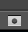 3)istenilen resmimize maske eklemiş oluruz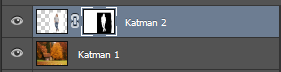 Daha sonra katman seçili iken resim üzerinde fırça ile boyama yapılır.4)Şekildeki gibi temizleme yapılır. Unutma temizlemede kullanılan kısa tuşu sor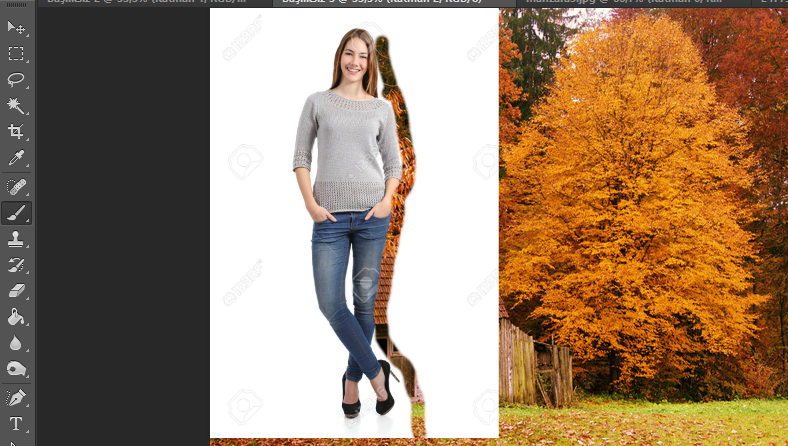 5)Son olarak maskeleme sayesinde şeklimiz. Şu şekilde olur.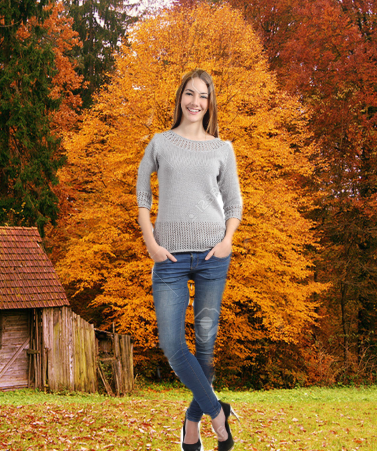 